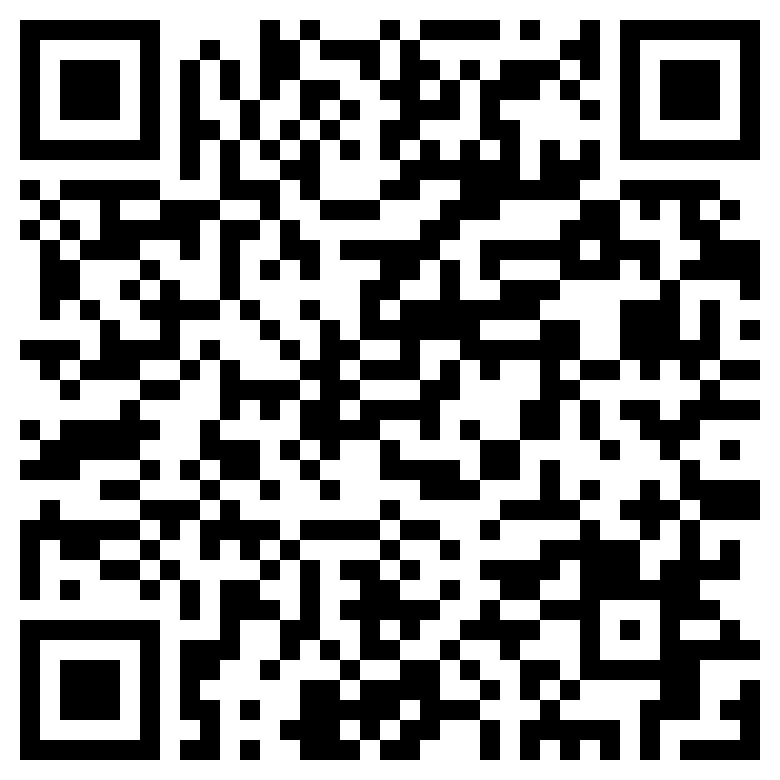 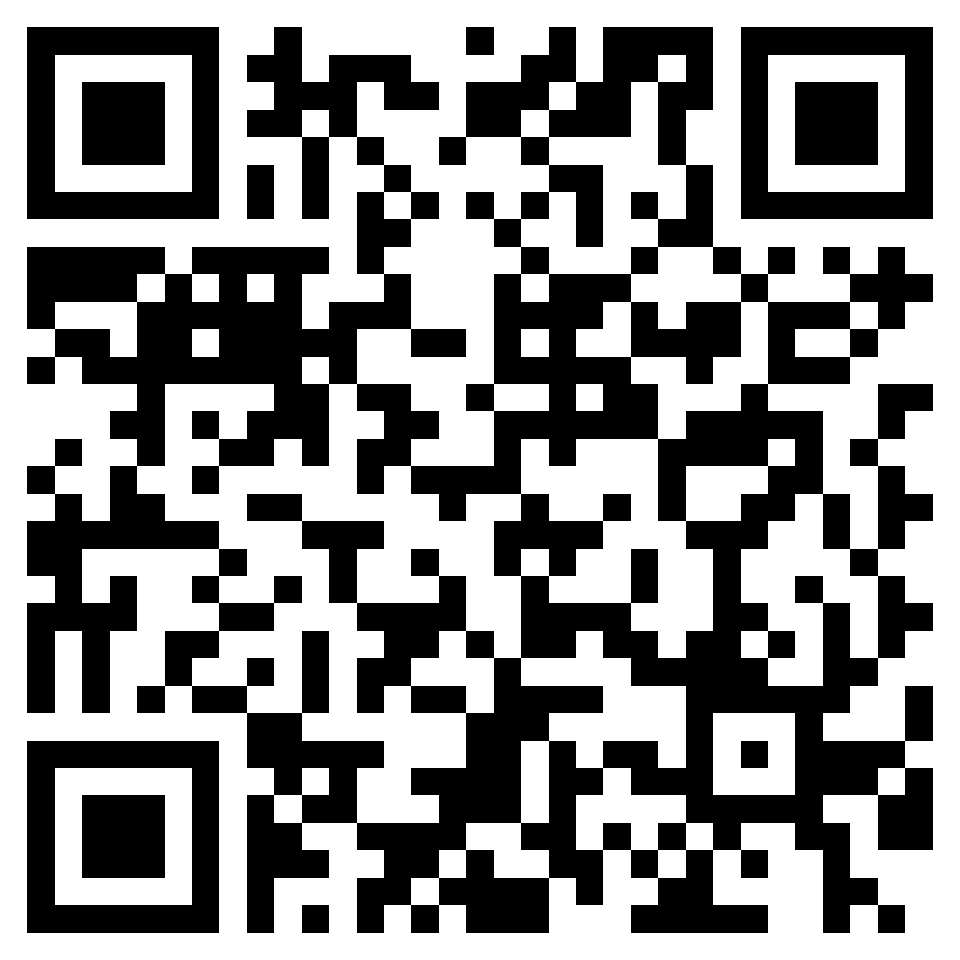 １．【産学官】日本地図学会&長久保赤水顕彰会主催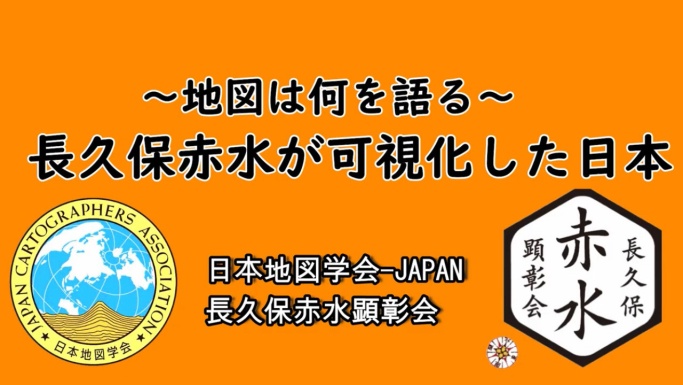 「地図は何を語る〜長久保赤水が可視化した日本」19分17秒12月8日よりG空間EXPO2020でも公開 （公開）2020.12.10https://youtu.be/-wcSBTzBRz4２．絵本動画「りゅうのひかり」6分33秒 赤水図に記された福島県四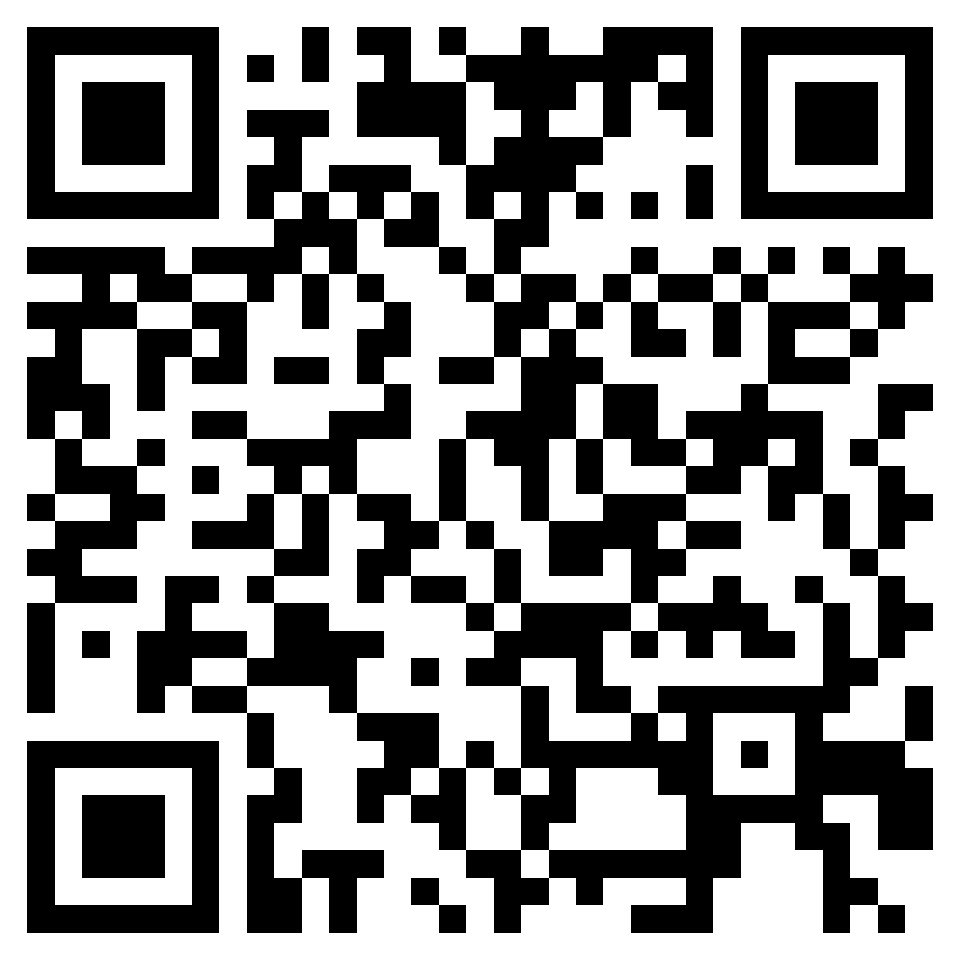 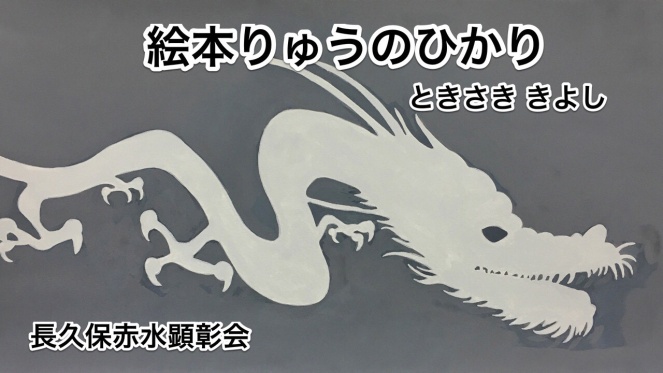 倉沖の不思議な事象「阿伽井嶽龍燈」を描いた絵本に朗読を加え動画化 。12月8日よりG空間EXPO2020でも公開（公開）2020.12.6https://youtu.be/DxPDl6fW4B4３．重要文化財指定記念特別展「特別展の紹介と解説」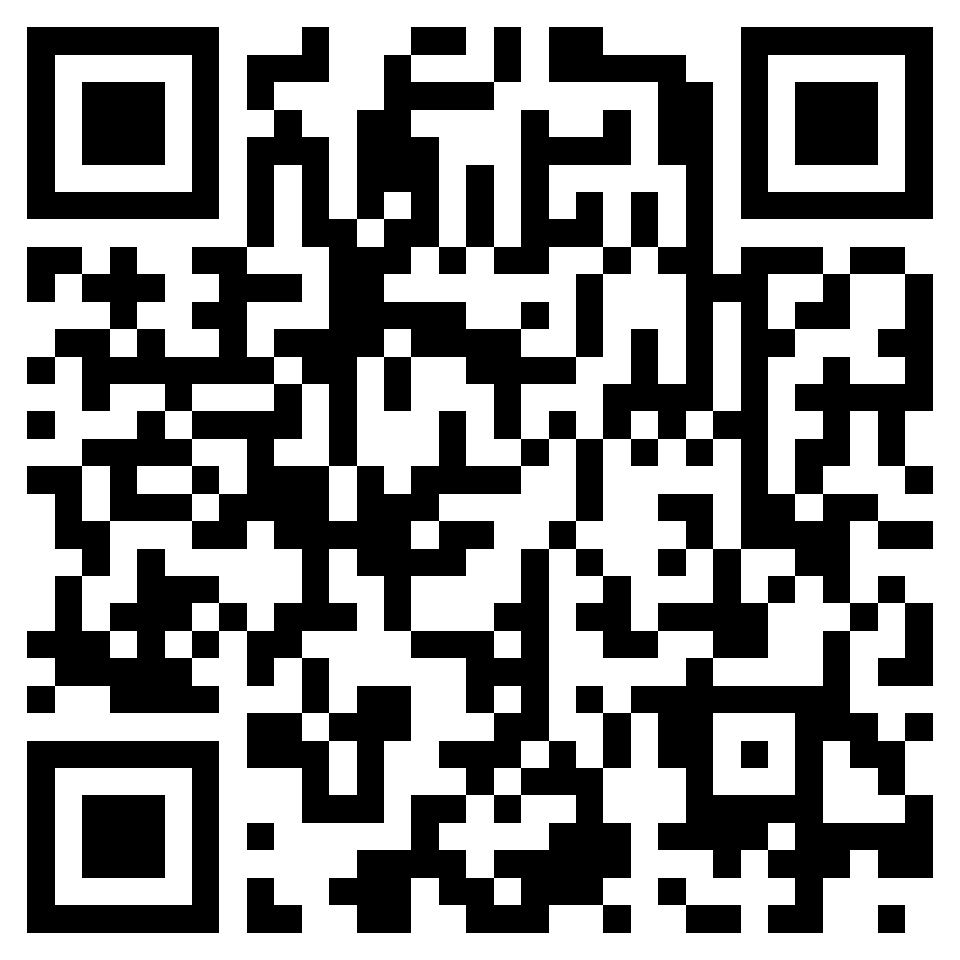 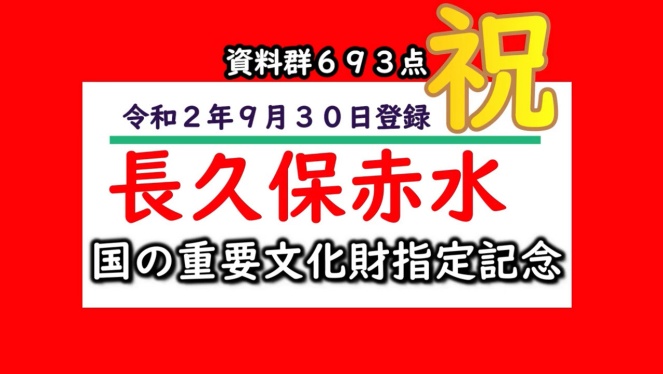 16分23秒　佐川春久会長による解説。G空間EXPO2020にてWeb掲載されました。（公開）2020.12.6　https://youtu.be/Qc1KMXwDg0Q４．対談動画　「長久保赤水・江戸の地図男〜その謎を解説」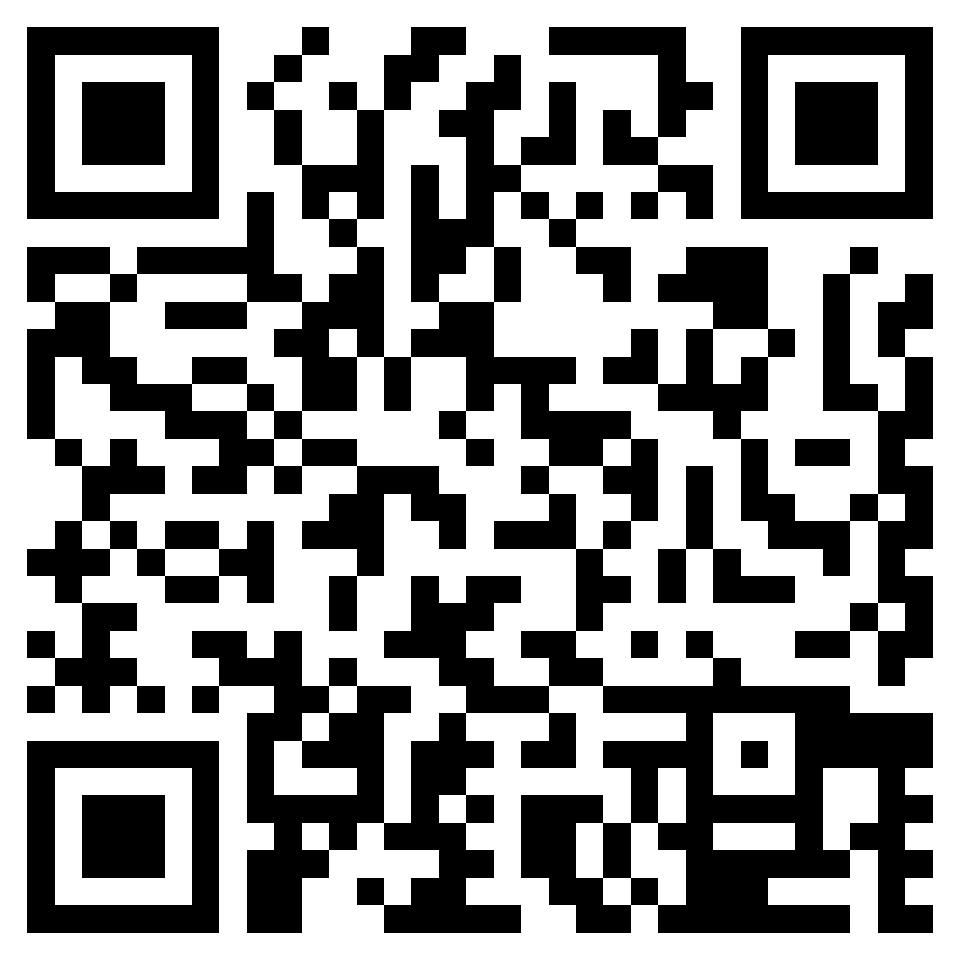 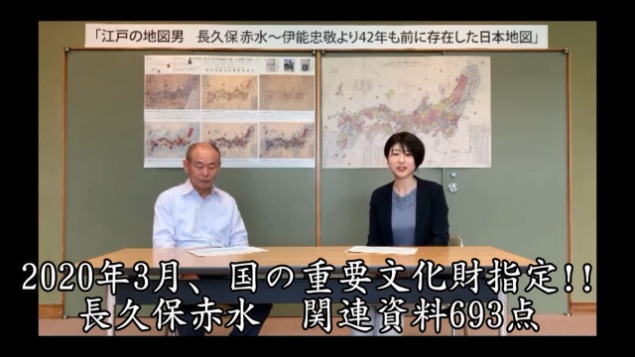 10分40秒 10分で学ぶと題し赤水の全体像を解説しています。共同通信：池上いぶき記者×佐川会長の対談（公開）2020.8.18　https://youtu.be/8XYrz8cGCBk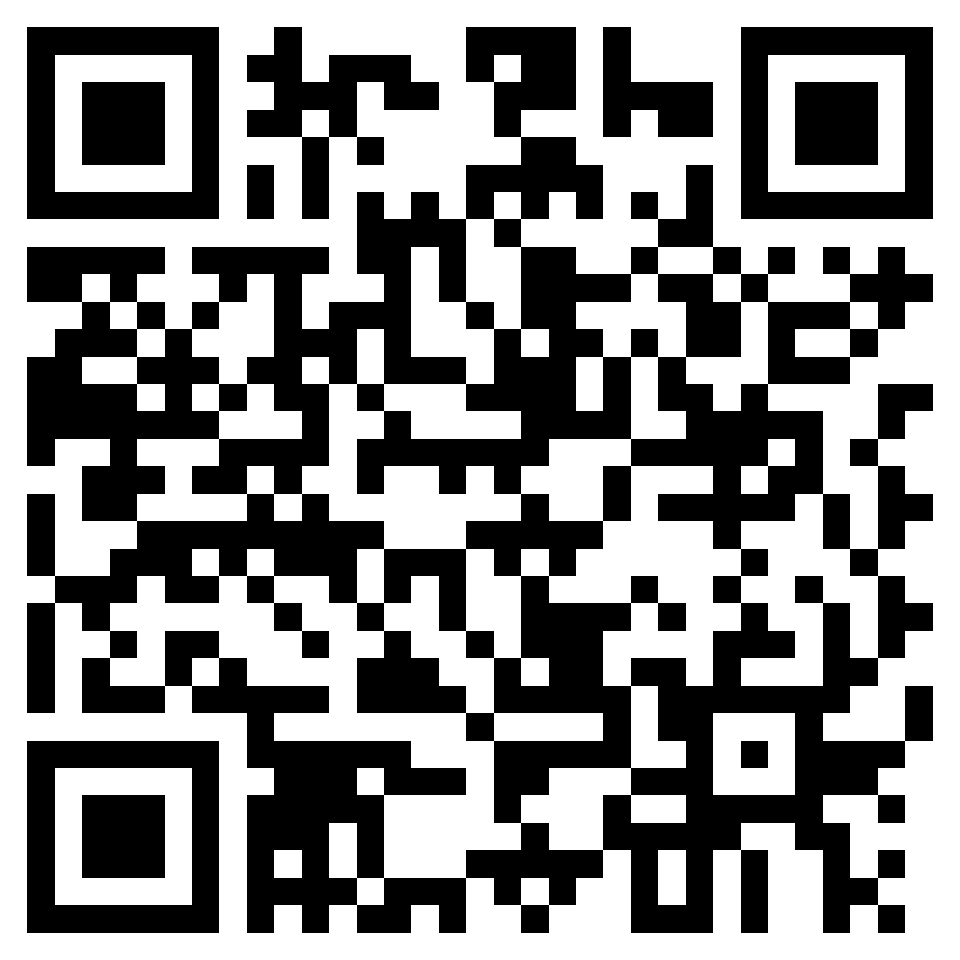 ５．音楽動画「あしたの風とひとつになって」5分39秒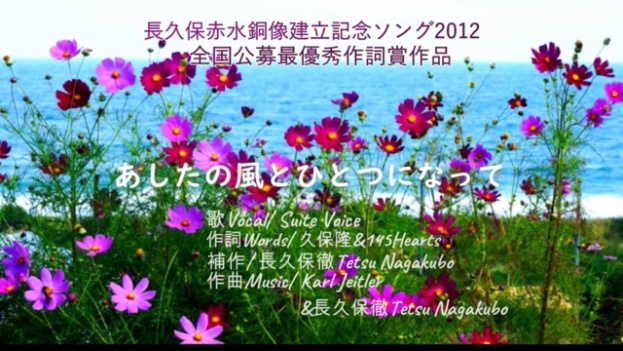 311大震災翌年の2012年一般公募から完成 （公開）2020.8.8赤水が描いた地図の変遷や偉業の概要がわかります。12月8日G空間EXPO2020でも公開　https://youtu.be/vmjA_u282KA　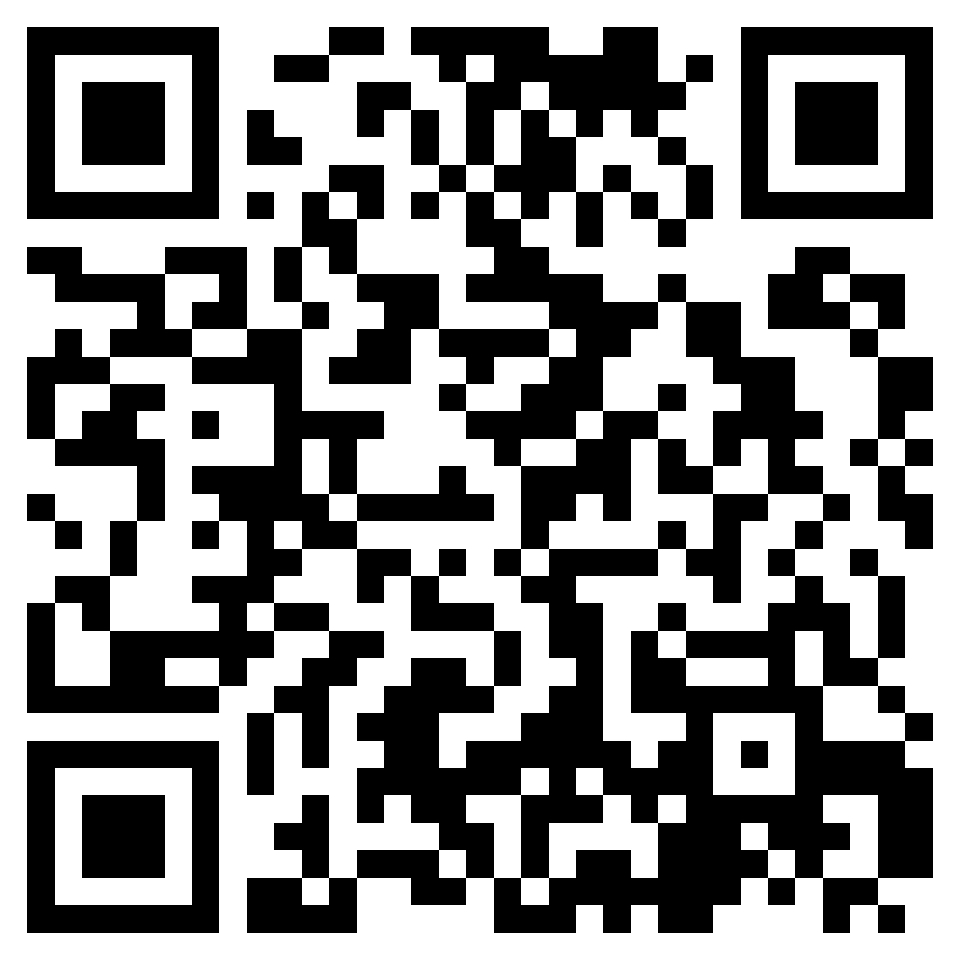 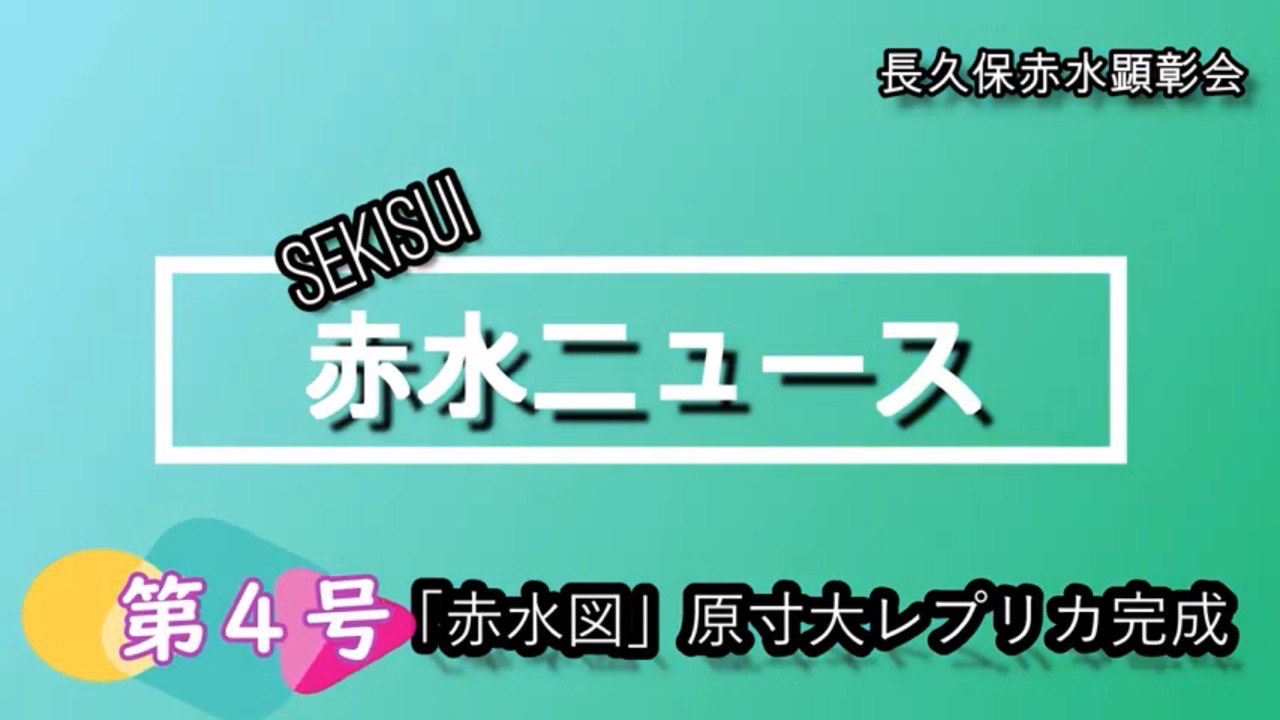 ６．赤水ニュース〜第4号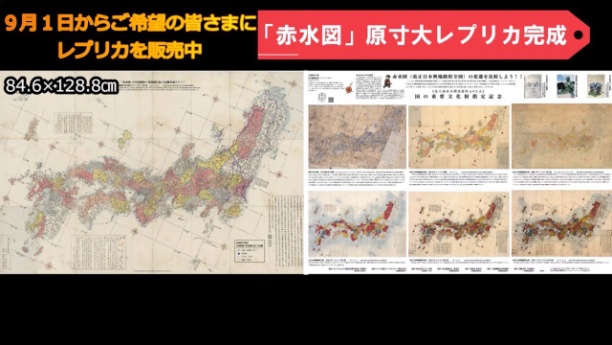 「赤水図・原寸大レプリカ完成」2分02秒ファンディングにより制作（公開）2020.9.9https://youtu.be/9lDQfqOxvvg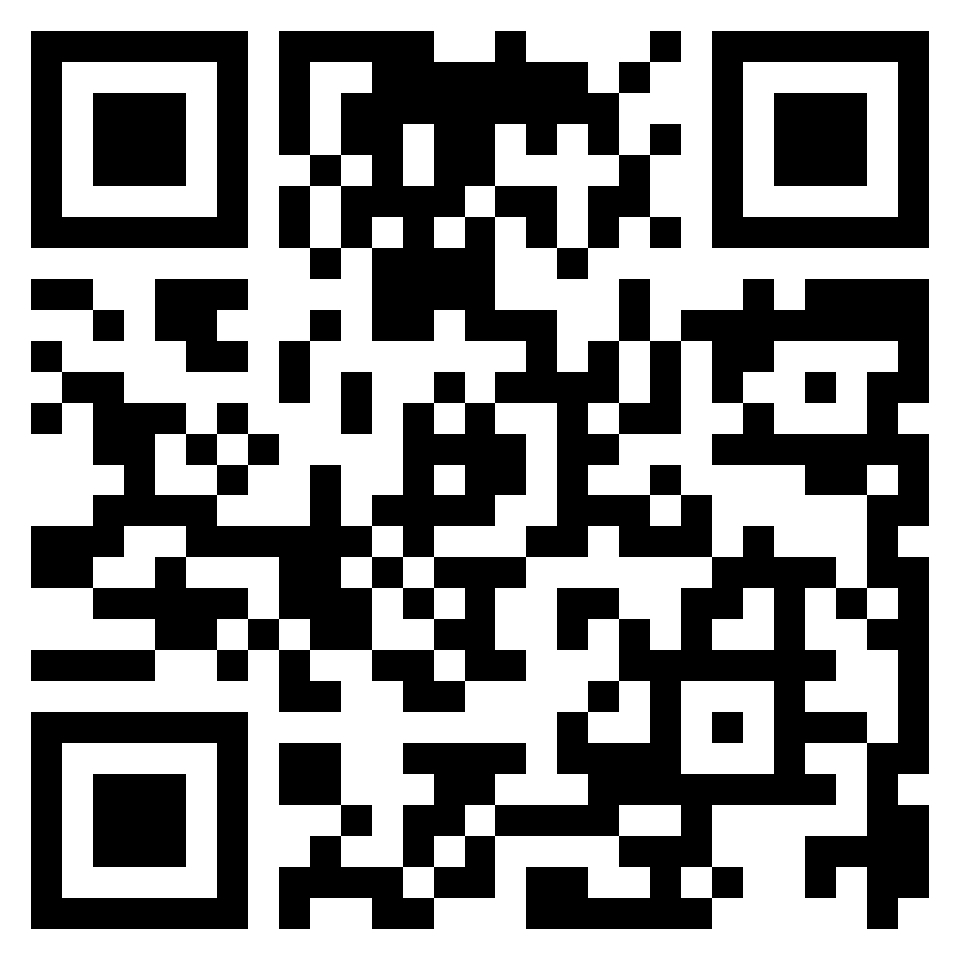 ７．赤水ニュース〜第3号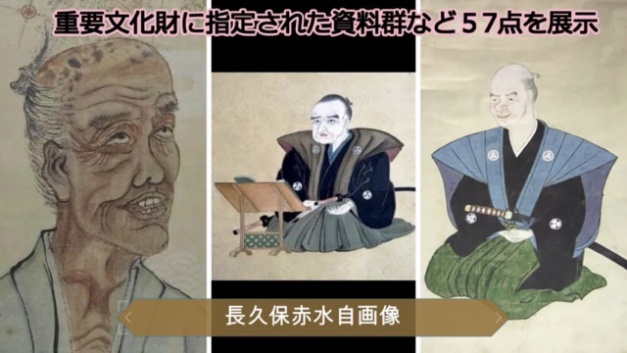 「重要文化財指定記念〜長久保赤水特別展開催中」 1分08秒特別展開催の告知PR（公開）2020.8.17https://youtu.be/RceQQ7pWitA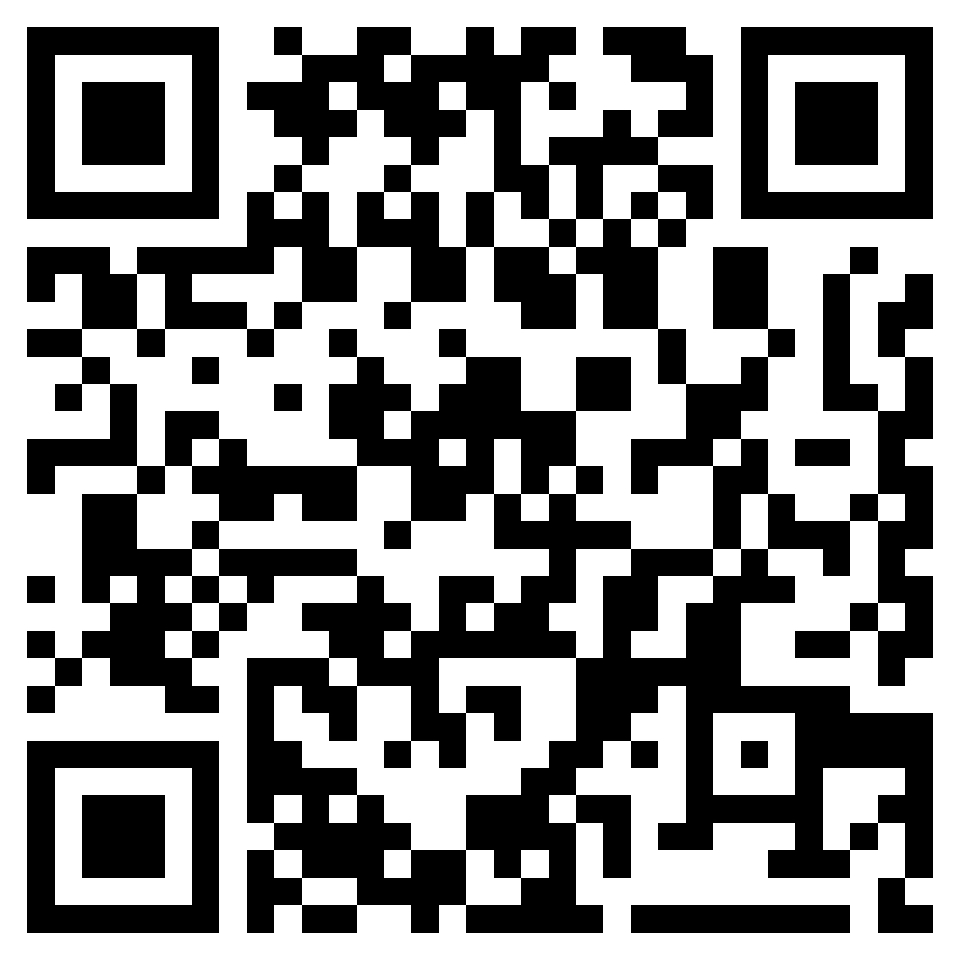 ８．赤水ニュース〜第2号 　「赤水所縁の地を巡る」2分39秒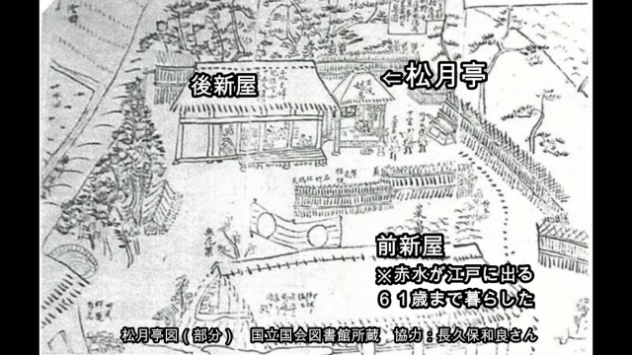 安良川地区コミュニティサロンはまなす会の皆様が参加。画像は「松月亭図」赤水75歳の時に徳川治保公が訪問 （公開）2020.8.17https://youtu.be/OLeZTu4y1Qo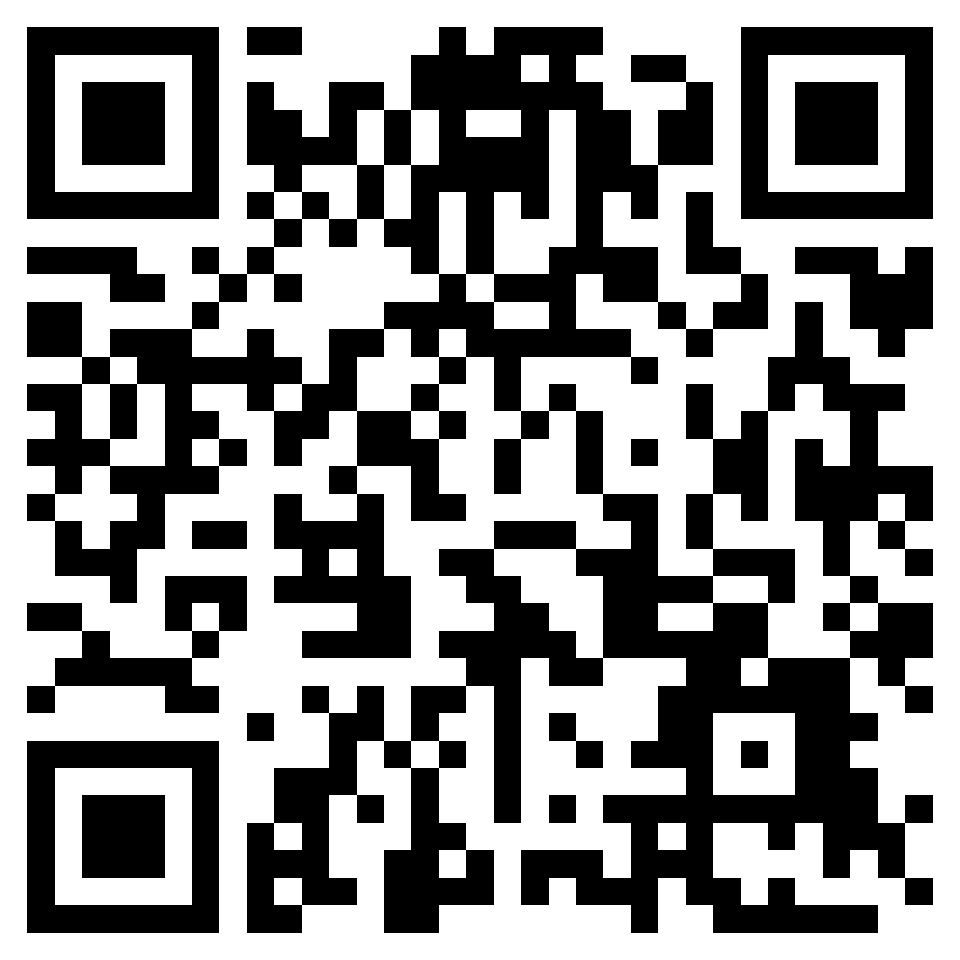 ９．赤水ニュース〜第1号　「重要文化財指定記念〜長久保赤水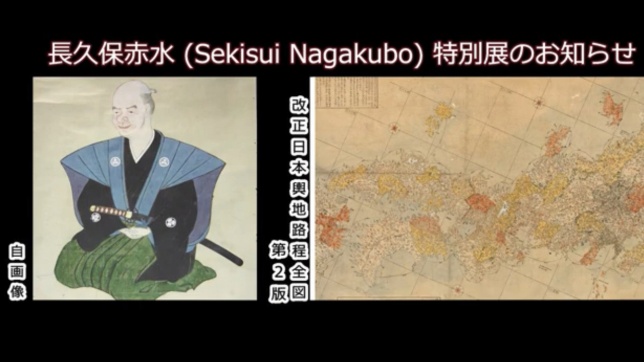 特別展開催のお知らせ」 0分31秒初めて見本版として制作しました（公開）2020.8.8https://youtu.be/qtN6-ZMtVLM